Муниципальное дошкольное общеобразовательное учреждение                                                                                                               детский сад № 9 «Волшебная полянка»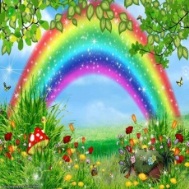 Проект по кубановедению Тема: "Ремёсла на Кубани"             для детей среднего возраста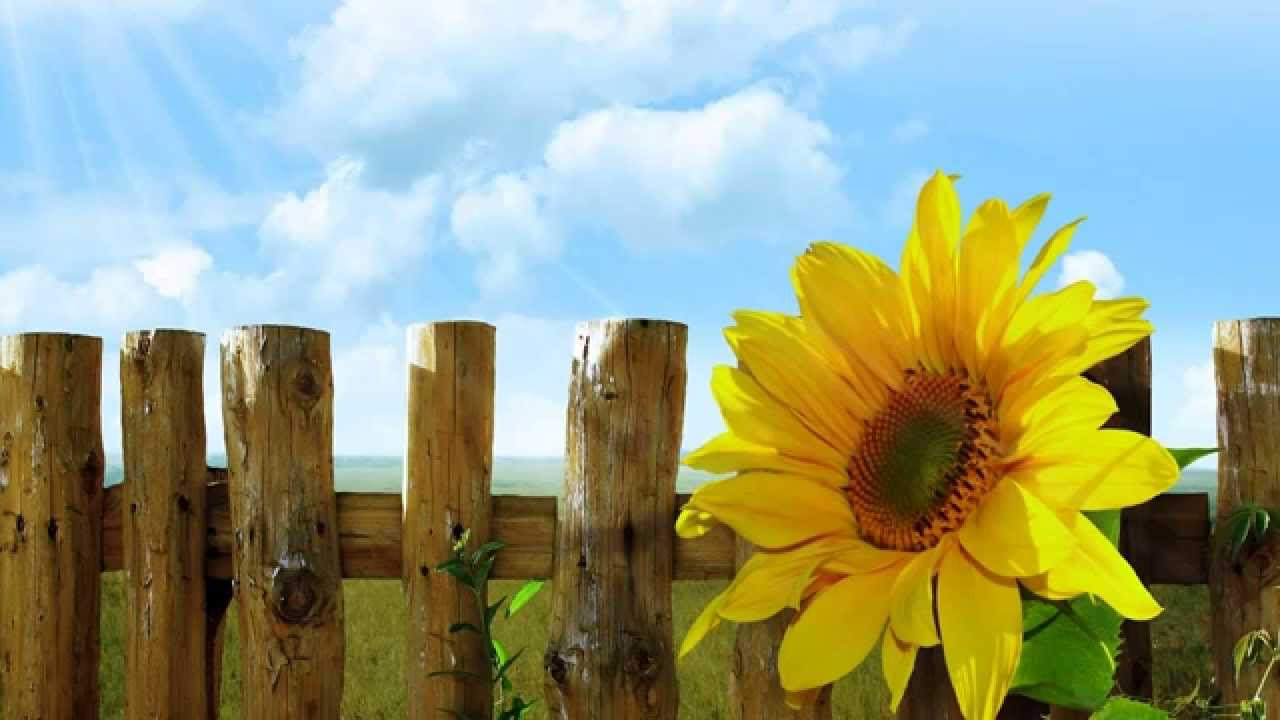 Автор - составитель: воспитатель Антошина Татьяна Вячеславовнаг. Приморско-Ахтарск 2021  - 2022 г.г.Проект по кубановедению (познавательное развитие)Название проекта: «Ремёсла на Кубани».                                                                               Автор: Антошина Татьяна Вячеславовна.                                                           Вид проекта: групповой.                                                                                                              Тип проекта: творческий, познавательно-исследовательский Продолжительность проекта: долгосрочный (9 месяцев).                                              Начало/окончание  проведения: Сентябрь 2021 г./ Май 2022 г.                                                                                      Участники проекта: дети и родители группы среднего возраста , воспитатель.Цель проекта: - формировать у дошкольников целостное восприятие искусства как части культуры народа Кубани.Задачи проекта:-  познакомить с историей освоения казаками Кубани;- раскрыть истоки народных ремесел и их роли в жизни наших предков;- предоставить им возможность познакомиться с изделиями, вызвать чувство   восхищения их красотой и желание научиться мастерству;- воспитать уважение к народному мастеру, приобщать к культурным традициям кубанского народа;- расширить кругозор детей, развить и направить любознательность и наблюдательность детей, стремление находить ответы на возникающие вопросы при ознакомлении с трудом взрослых в прошлом и настоящем времени.Пояснительная записка:Актуальность проекта:    Велик мир духовных ценностей. Сегодня ученые пришли к пониманию того, насколько глубоким источником изучения сложных процессов развития народов являются созданные ими прикладные ремесла с образной этнокультурной символикой.      История нашего Отечества сложилась так драматично, что связь с культурой предков была насильно прервана, забвению и поруганию были преданы народные традиции, обряды, а предметы народных ремесел заменили сувенирами, предметами промышленной штамповки.    Дети - наше будущее, а будущее невозможно без прошлого. Прошлое нашей страны – это история России. К сожалению, в наше время вызывает чувство тревоги патриотическое воспитание нашей молодёжи, а зачастую его отсутствие. Бездуховность, перераспределение интересов, дети перестают увлекаться музыкой, литературой, но больше увлекаются просмотром видео и телевидения. Подсаживаясь на компьютерные игры, они перестают фантазировать, создавать собственные зрительные образы, с трудом воспринимают информацию. Именно в дошкольном возрасте, когда появляется интерес к явлениям общественной жизни, когда дети обращаются с вопросами к родителям, педагогам, стремятся больше узнать о городе, в котором живут, о том, как жили их предки, важно поддержать это стремление, не упустить этот благодатный возрастной период.Формы работы с детьми: ОД, игры, беседы, рассматривание иллюстраций и фотографий, просмотр слайд-шоу, оформление выставокВ соответствии с ФГОС ДО проект опирается на научные принципы ее построения: решение программных образовательных задач в совместной деятельности взрослого и детей и самостоятельной деятельности детей не только в рамках образовательной деятельности, но и при проведении режимных моментов в соответствии со спецификой дошкольного образования.Ожидаемый результат: Для детей: ответственное отношение к общественно-значимым заданиям; развитие у детей инициативы, активности, самостоятельности; расширение знаний об истории родного края, развитии ремесел и промыслов Кубани; самореализация.Для педагога: повышение профессионализма; внедрение новых методов в работе с детьми и родителями; личностный и профессиональный рост; самореализация.Для родителей: повышение уровня личностного сознания; укрепление взаимоотношений между детьми и родителями, самореализация.Этапы реализации проекта: I. ПодготовительныйЦель: Заинтересовать детей, родителей, педагогов предстоящей темой проекта, вызвать желание стать его участниками. Задачи:- Провести анкетирование по теме «Семейные традиции»;-Познакомить родителей с планом проведения проекта, дать информацию о том, какая помощь родителей, потребуется в ходе проекта. Разработать план мероприятий.- Изучение методической литературы;- Создание элементов развивающей среды по данной темеII. Основной Цель:  Создание элементов развивающей среды по данной теме Задачи:- В процессе познавательных, музыкальных занятий, игр, вызвать интерес детей к познанию традиционного уклада жизни на Кубани, раскрыть истоки народных ремесел и их роли в жизни наших предков, расширить кругозор детей;- Организовать творческое сотрудничество между детьми, родителями и  педагогами.III.Заключительный этап: Презентация проекта  в форме демонстрации работы: "Макет кубанского подворья с элементами использования ремесел"1 этап. Подготовительный2 этап. Реализация проекта3 этап. ЗаключительныйПРИЛОЖЕНИЕ 1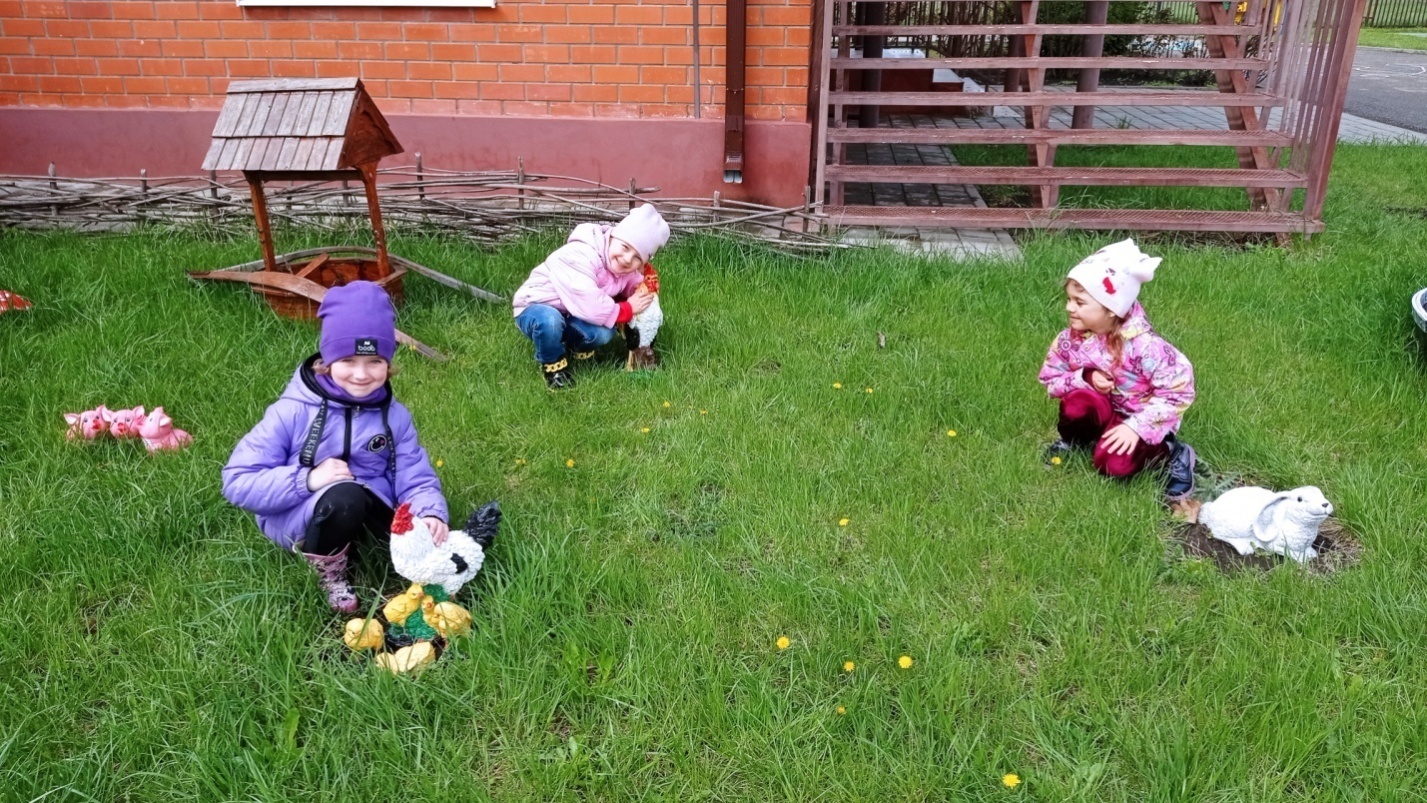 Фото 1. Экскурсия на Кубанское подворье детского сада 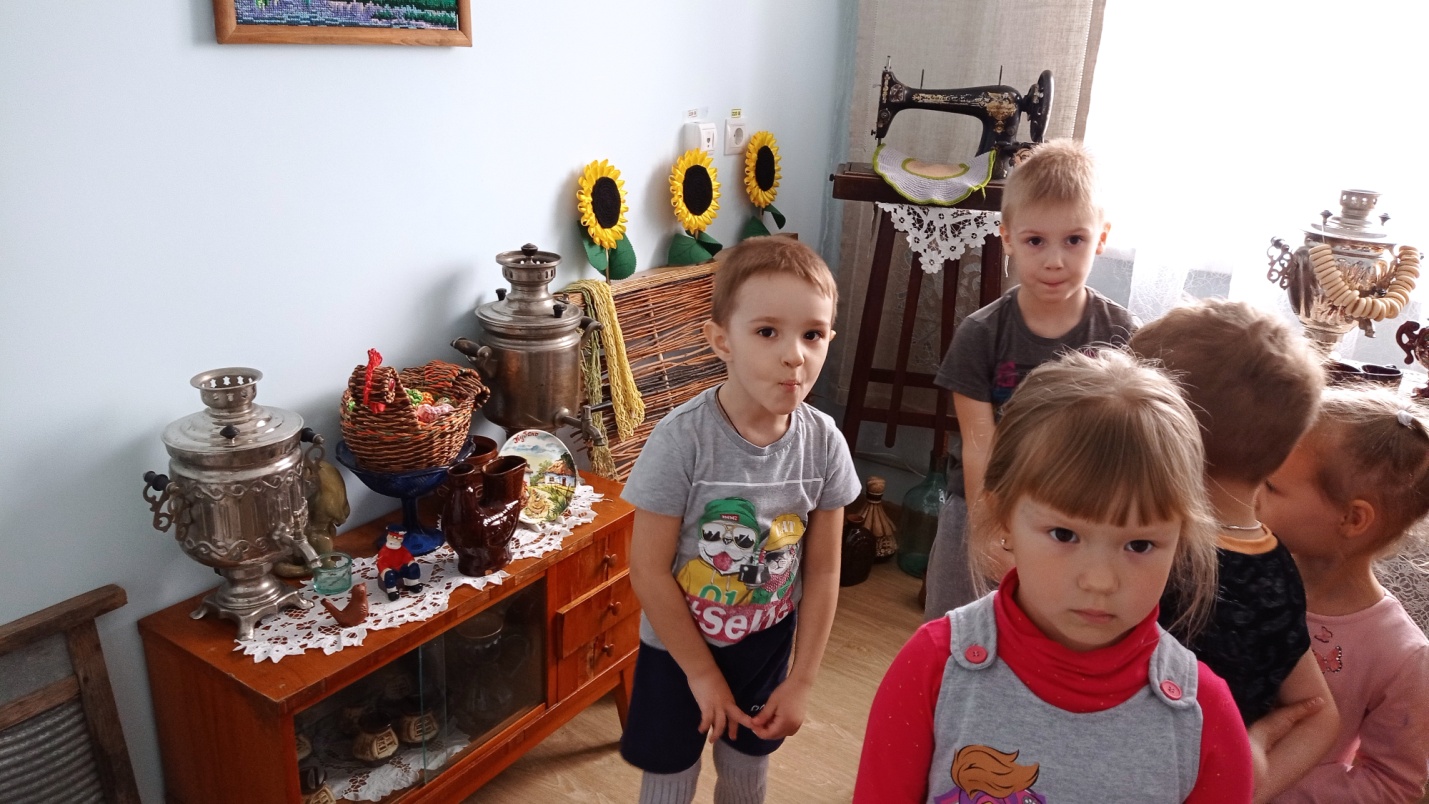 Фото 2. Экскурсия в музей д/с «Кубанская горница» 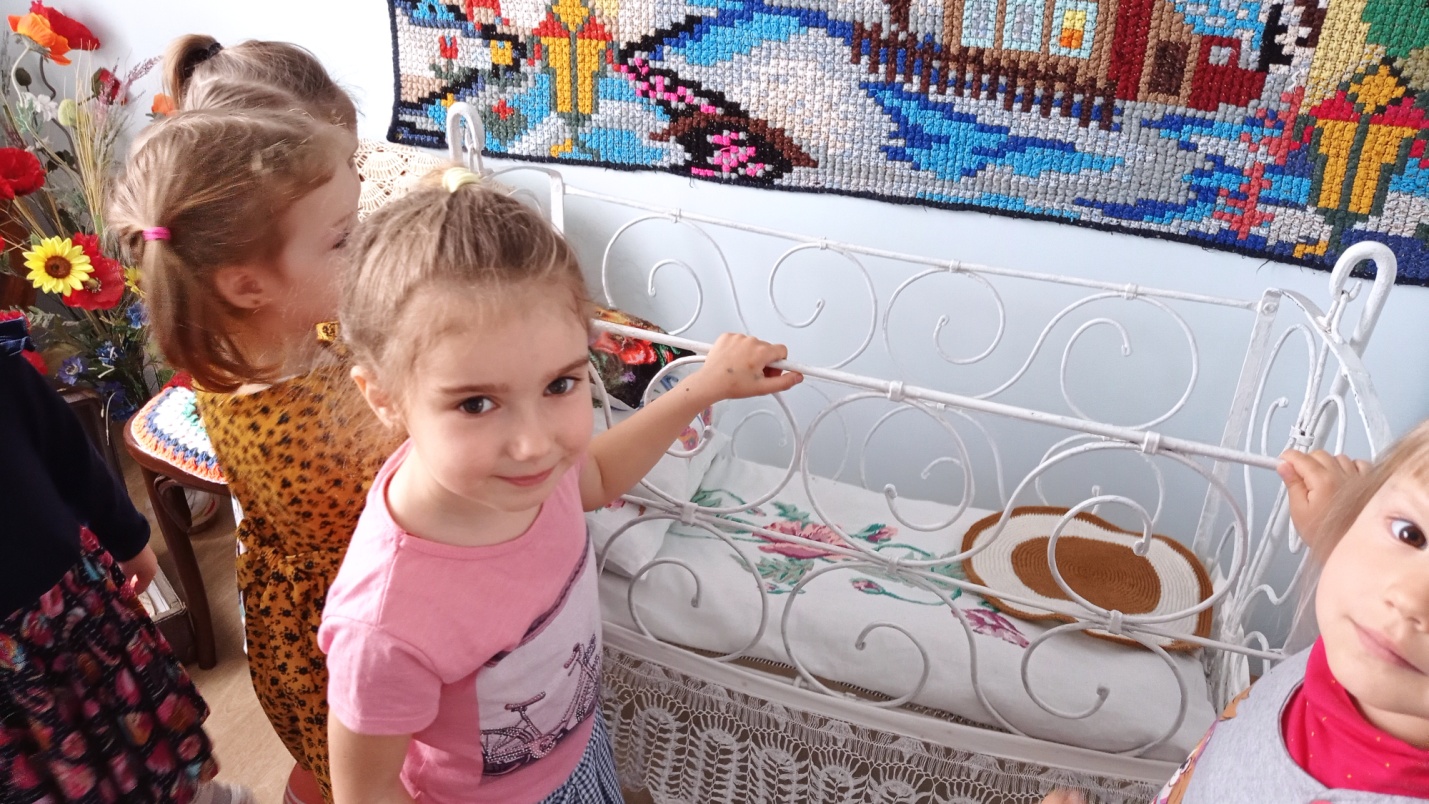 Фото 3. Экскурсия в музей д/с «Кубанская горница» 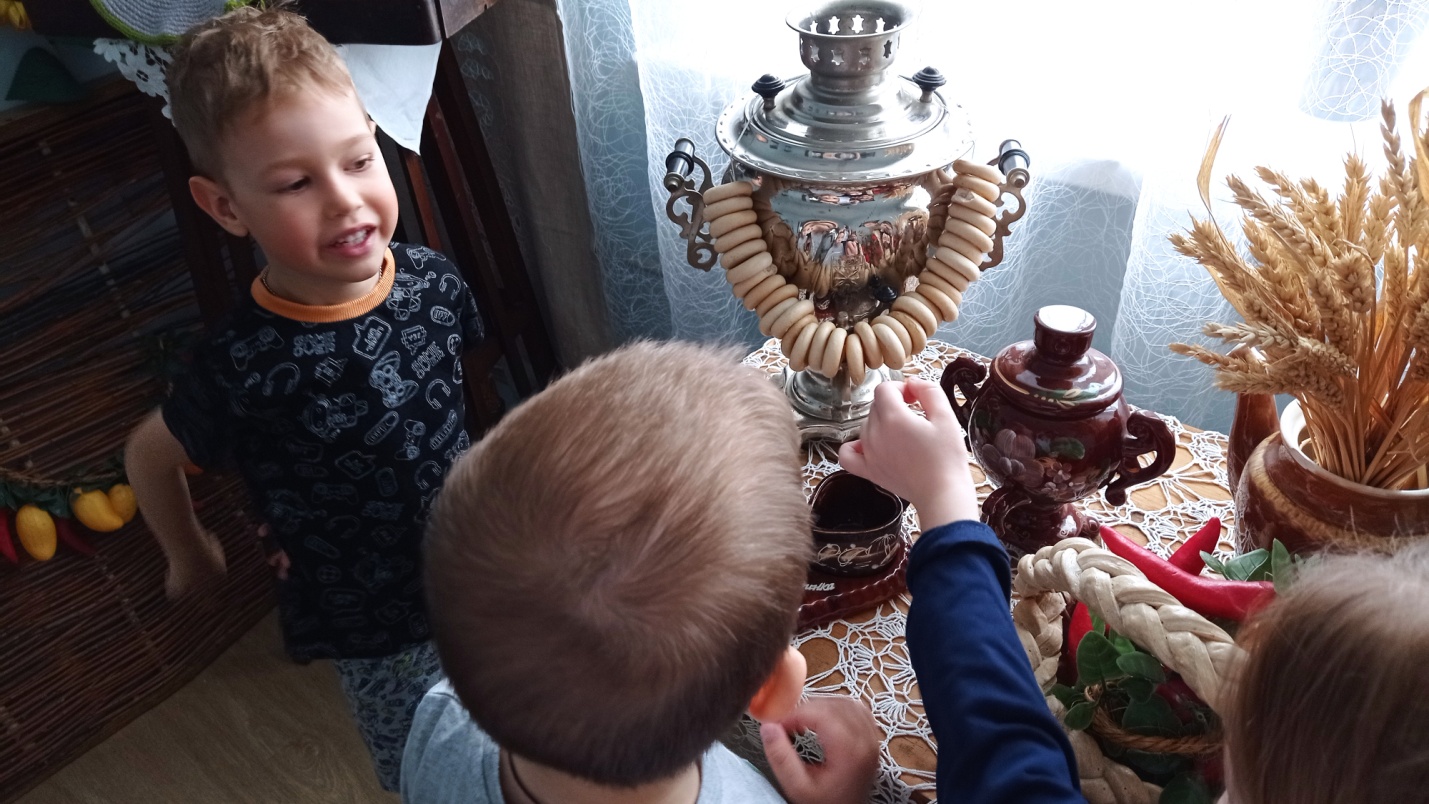 Фото 4. Экскурсия в музей д/с «Кубанская хата» 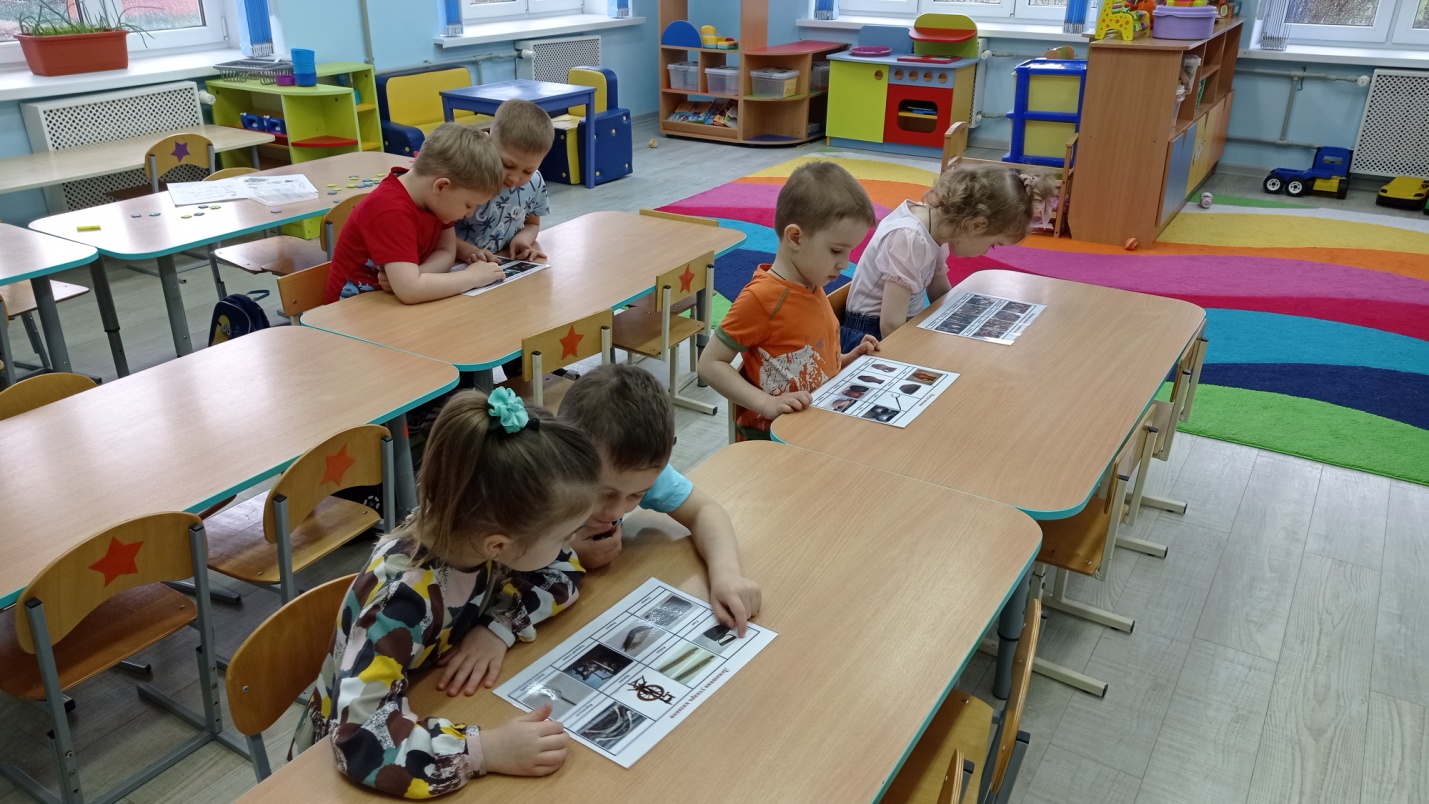 Фото 5. Рассматривание иллюстраций с изображением глиняной посуды и предметов быта.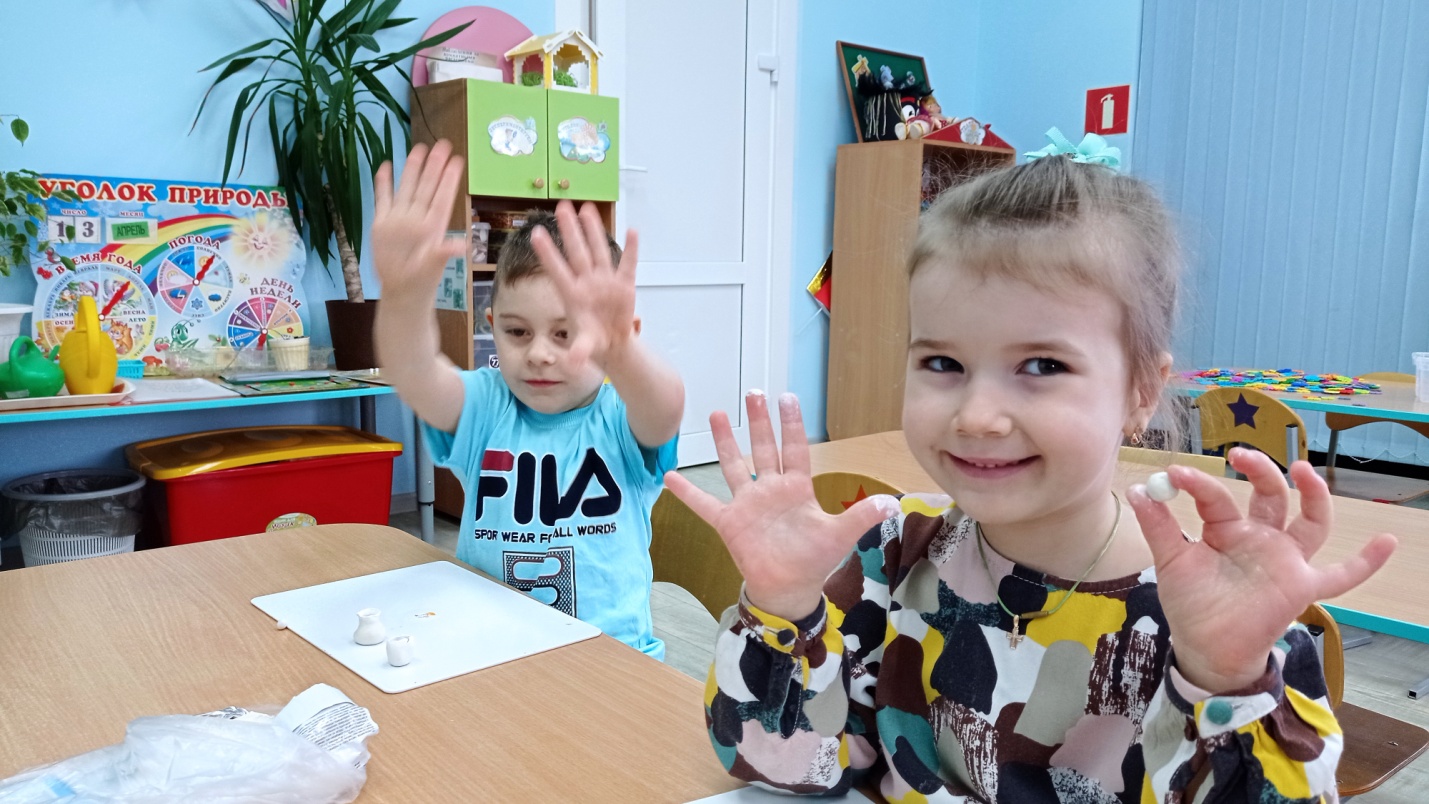 Фото 6.  Лепка "Глиняная  посуда" 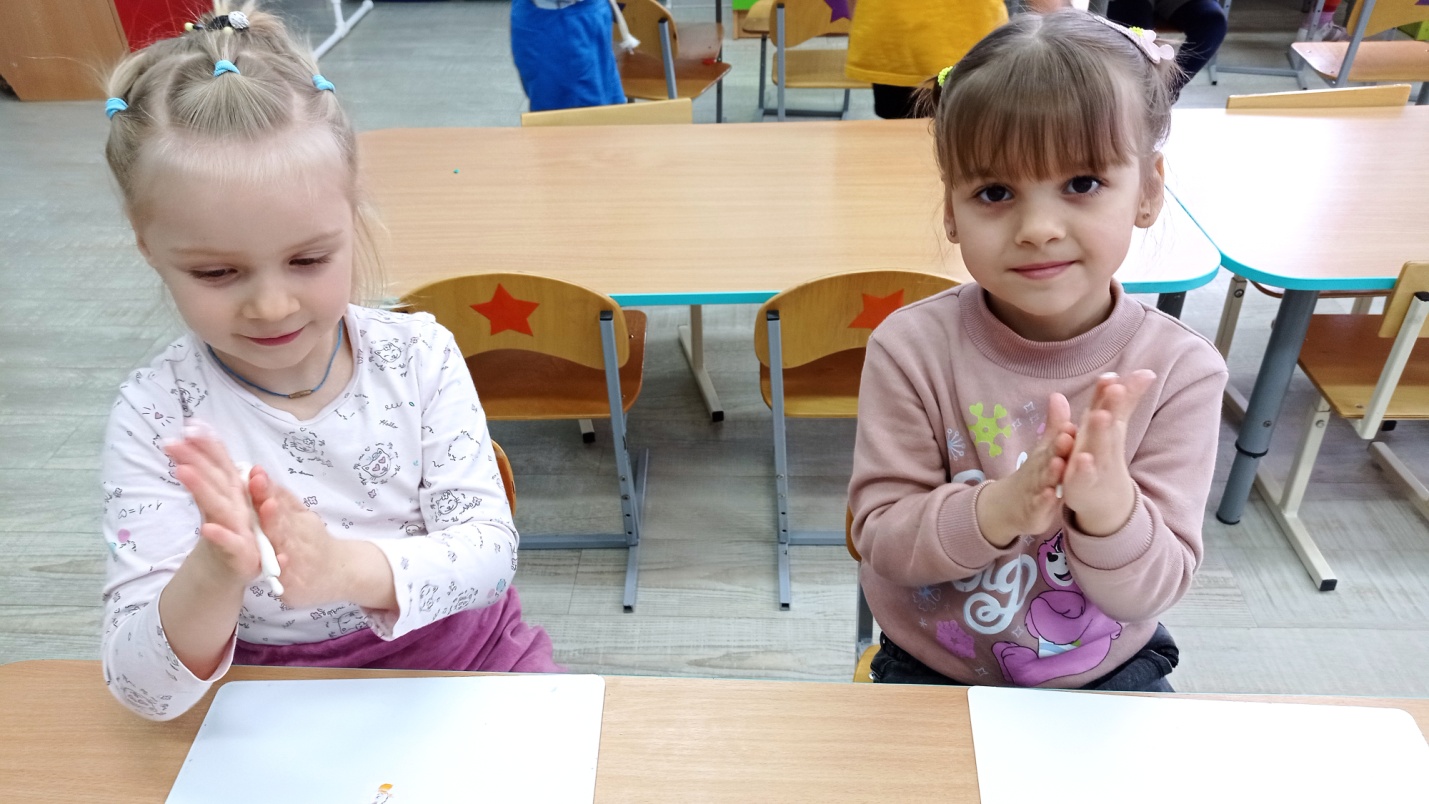 Фото 7.  Лепка "Глиняная  посуда" 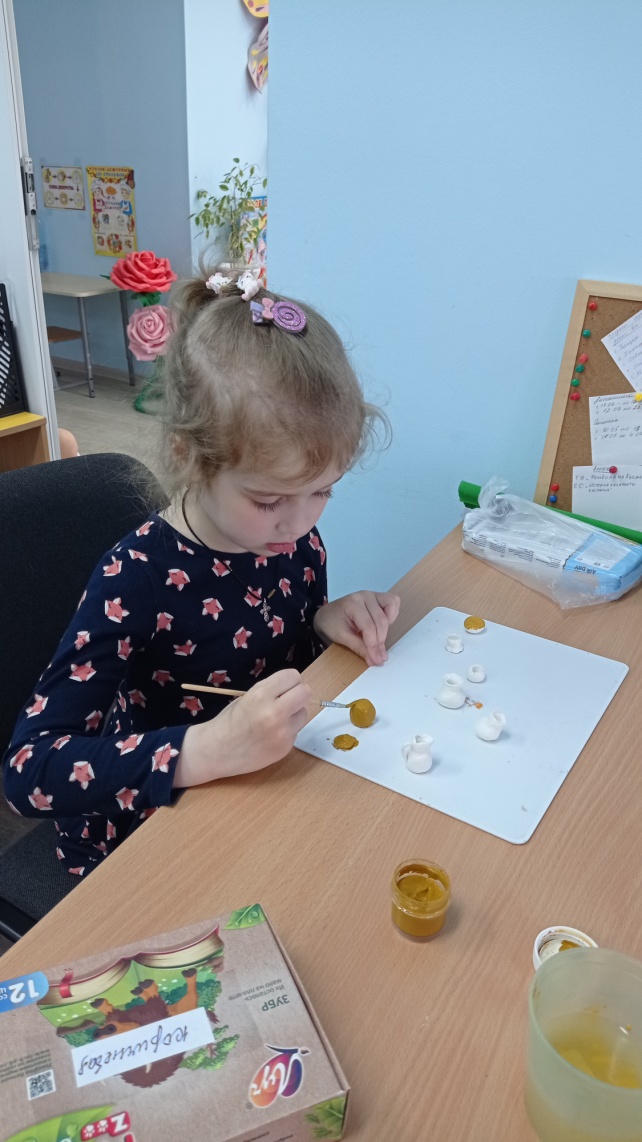 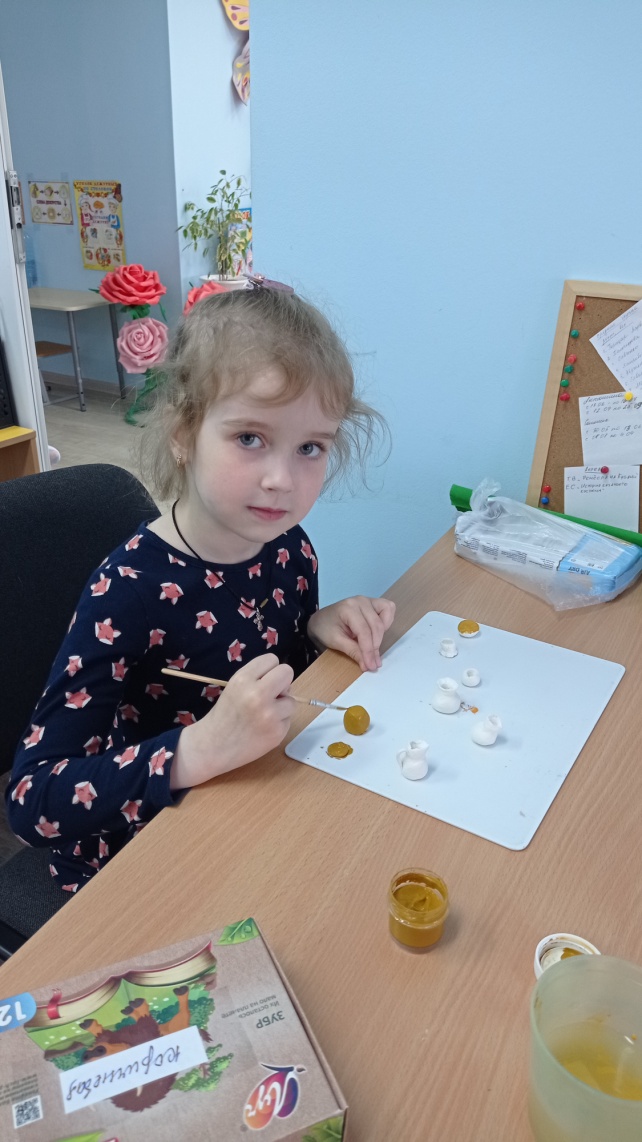 Фото 8,9.  Лепка и раскрашивание "Глиняная  посуда" 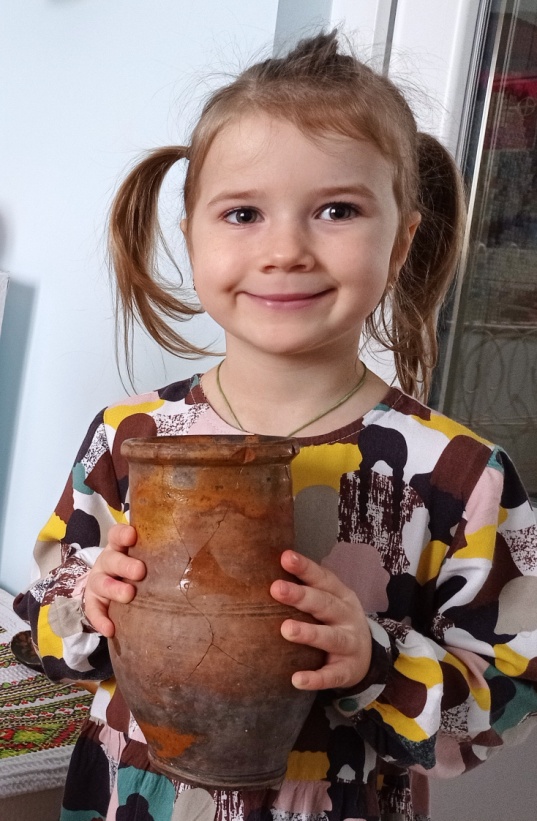 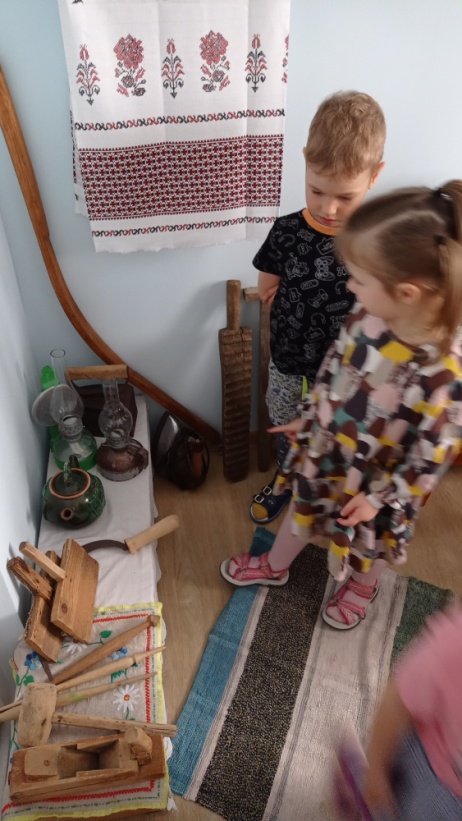 Фото 10,11.  Выставка глиняной посуды и предметов  быта. 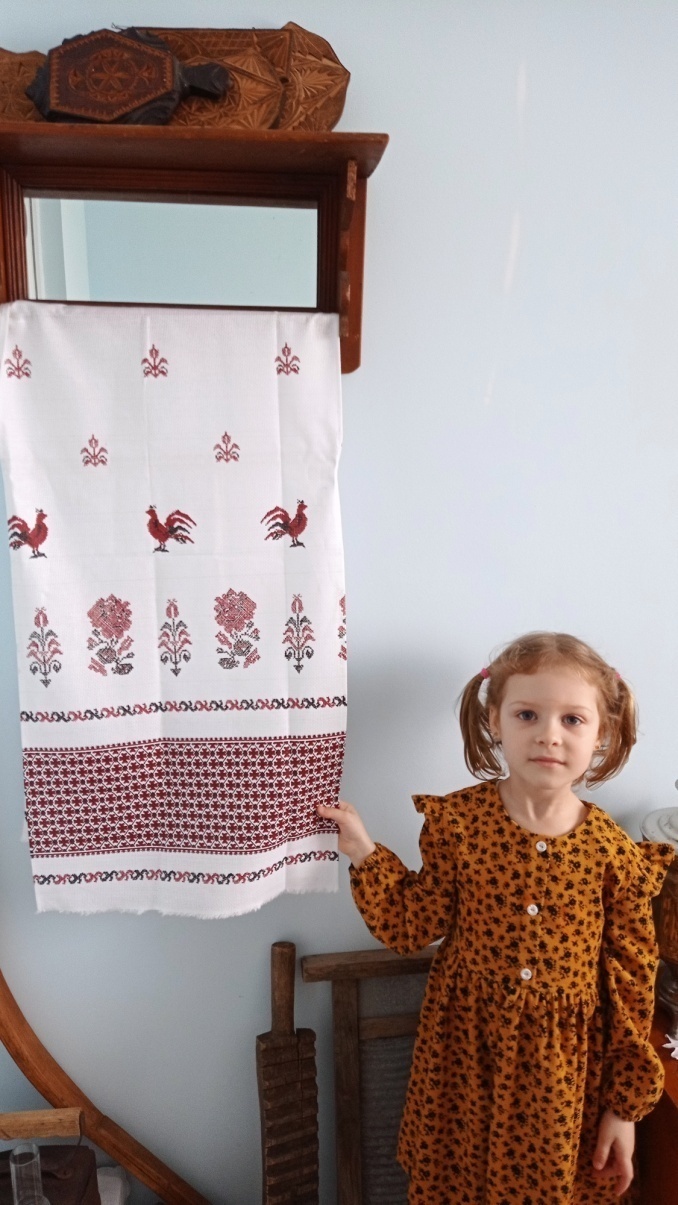 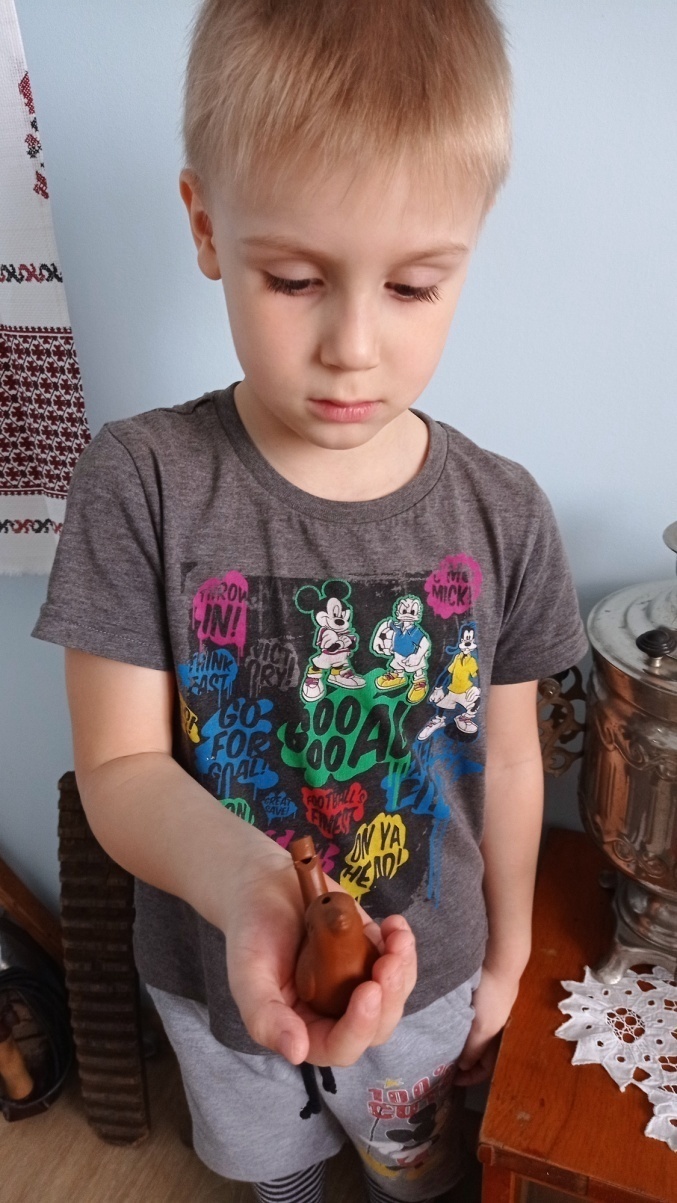 Фото 12. Выставка предметов                 Фото 13. Рассматривание народных                                               быта - рушник.                                             кубанских игрушек. 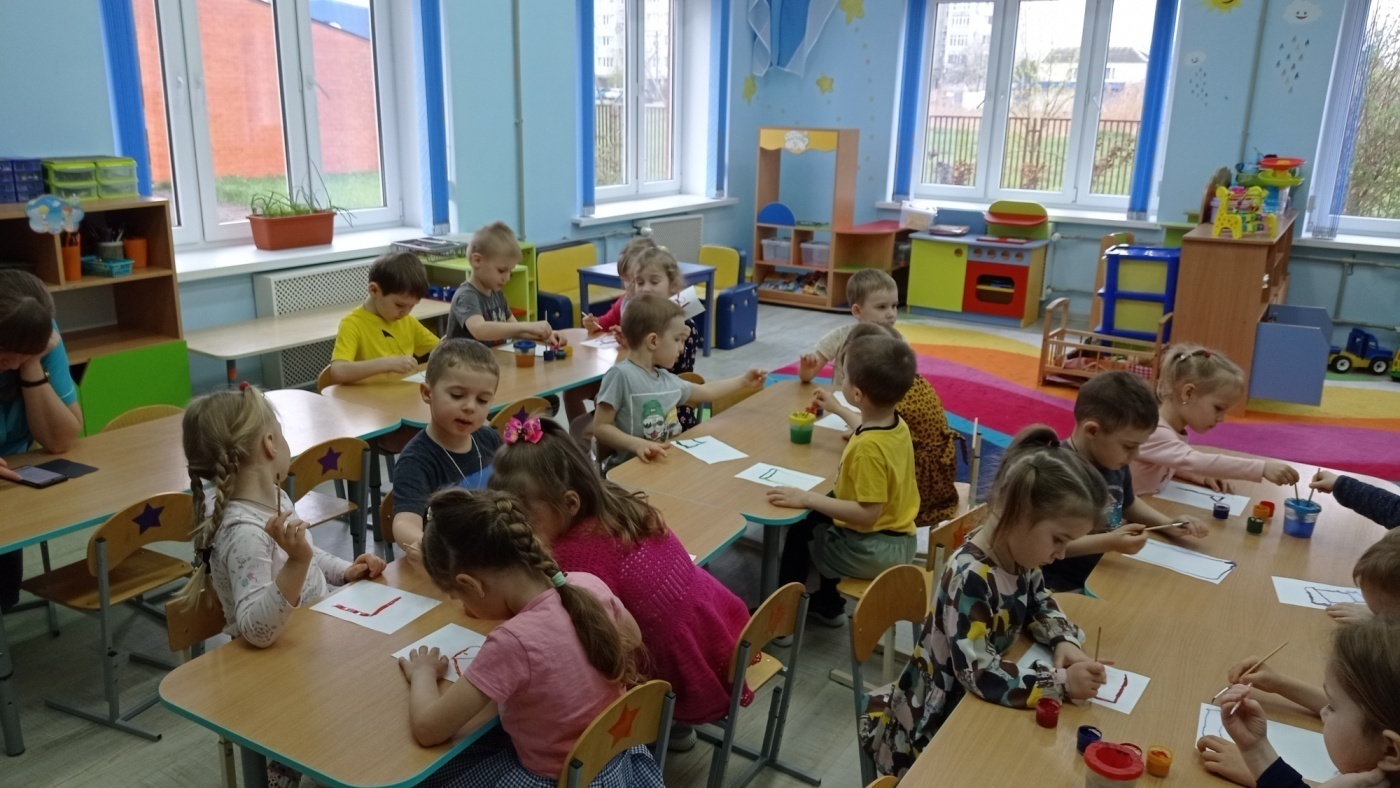 Рисование «Юбка казачки»  (приложение 1, фото 16)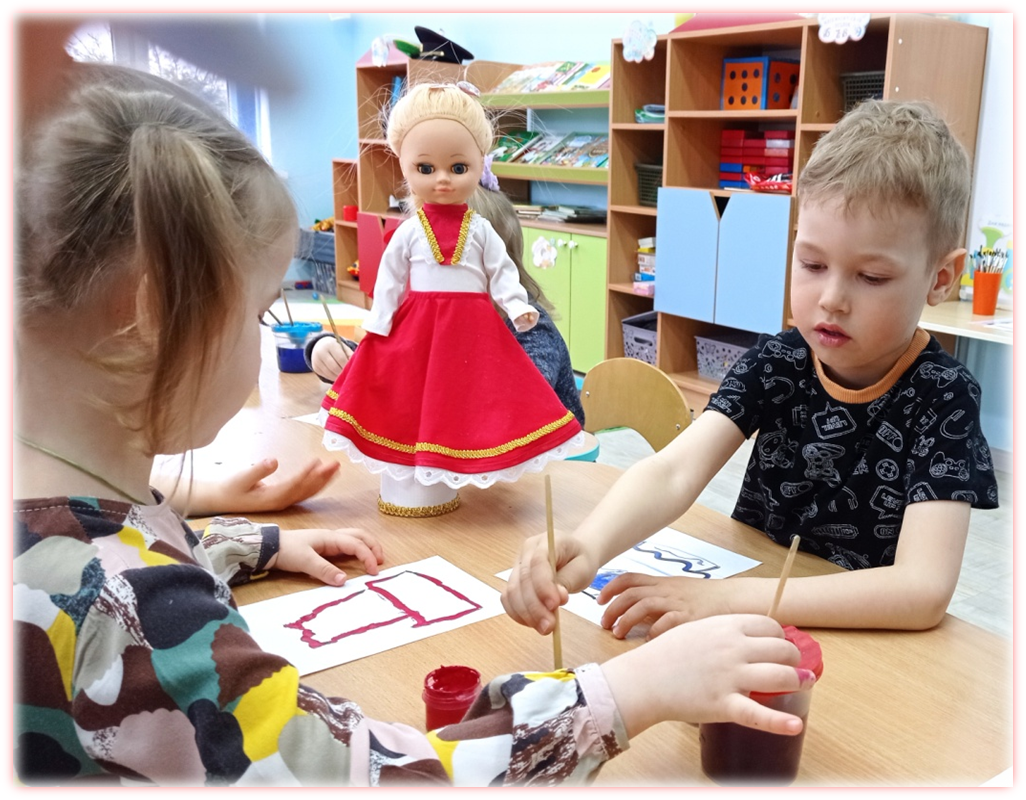 Рисование «Юбка казачки»  (приложение 1, фото 17)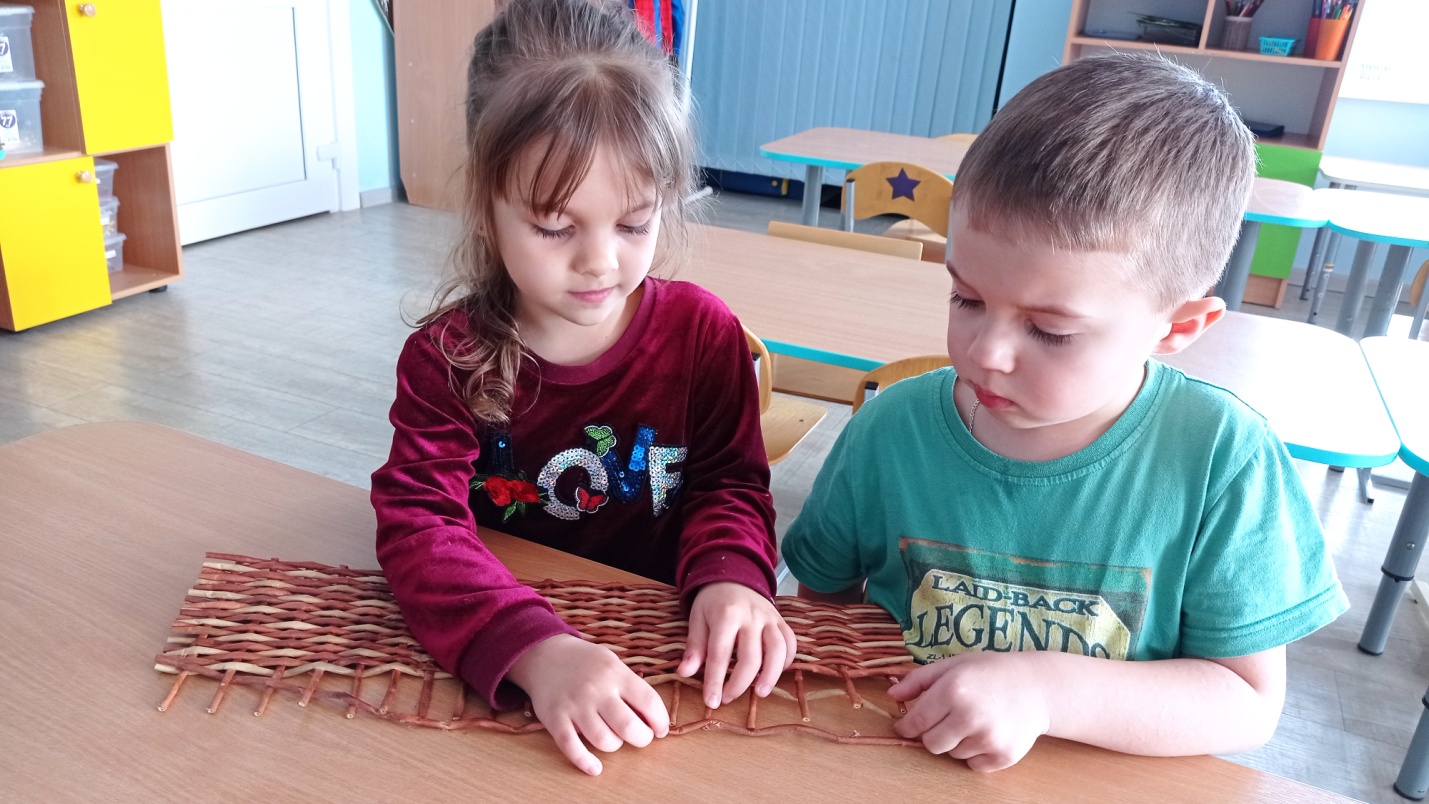  Фото 18. Ручной труд : "Плетень" 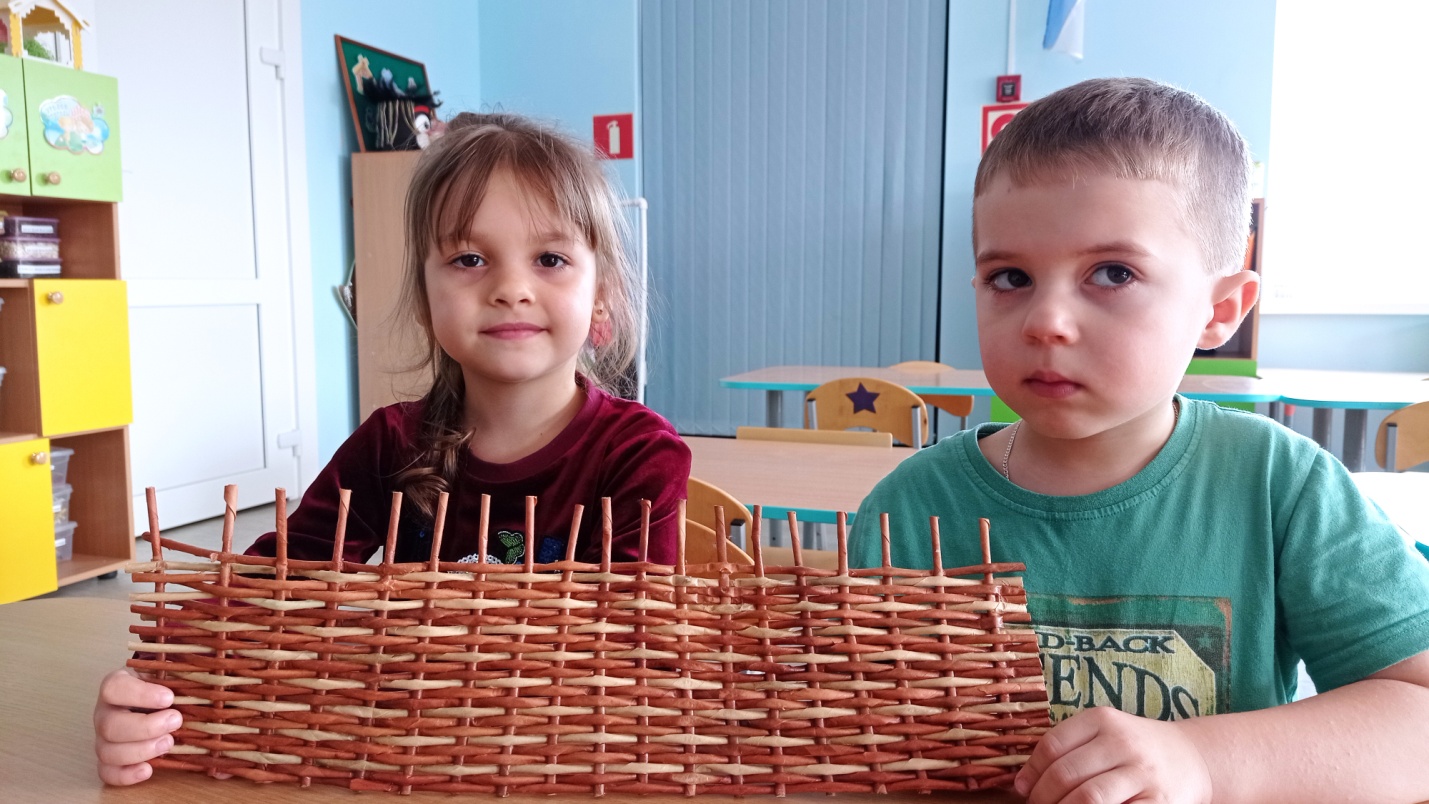 Фото 19. Ручной труд : "Плетень"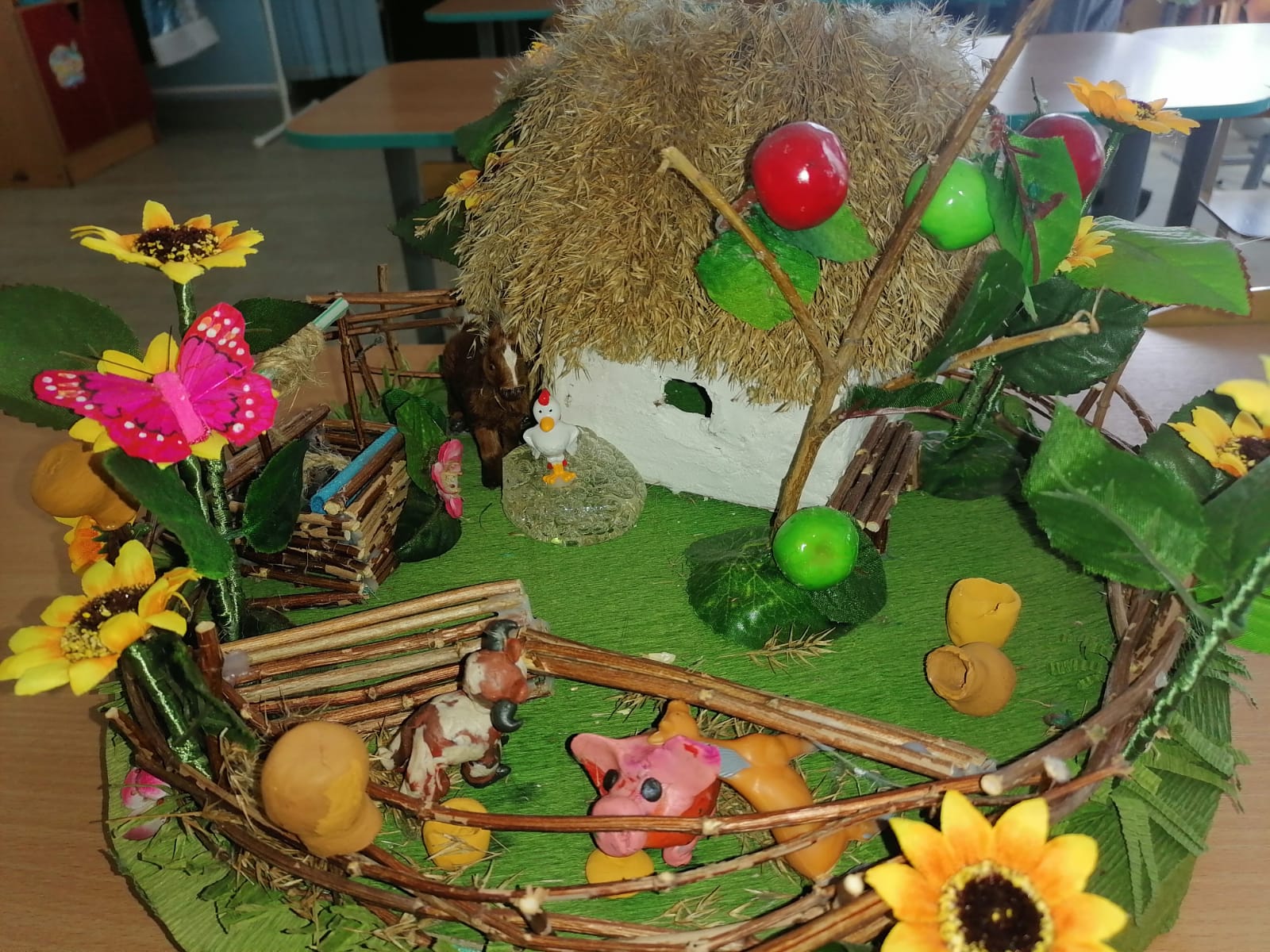 Фото 20.  "Макет кубанского подворья с элементами использования ремесел" ПРИЛОЖЕНИЕ 2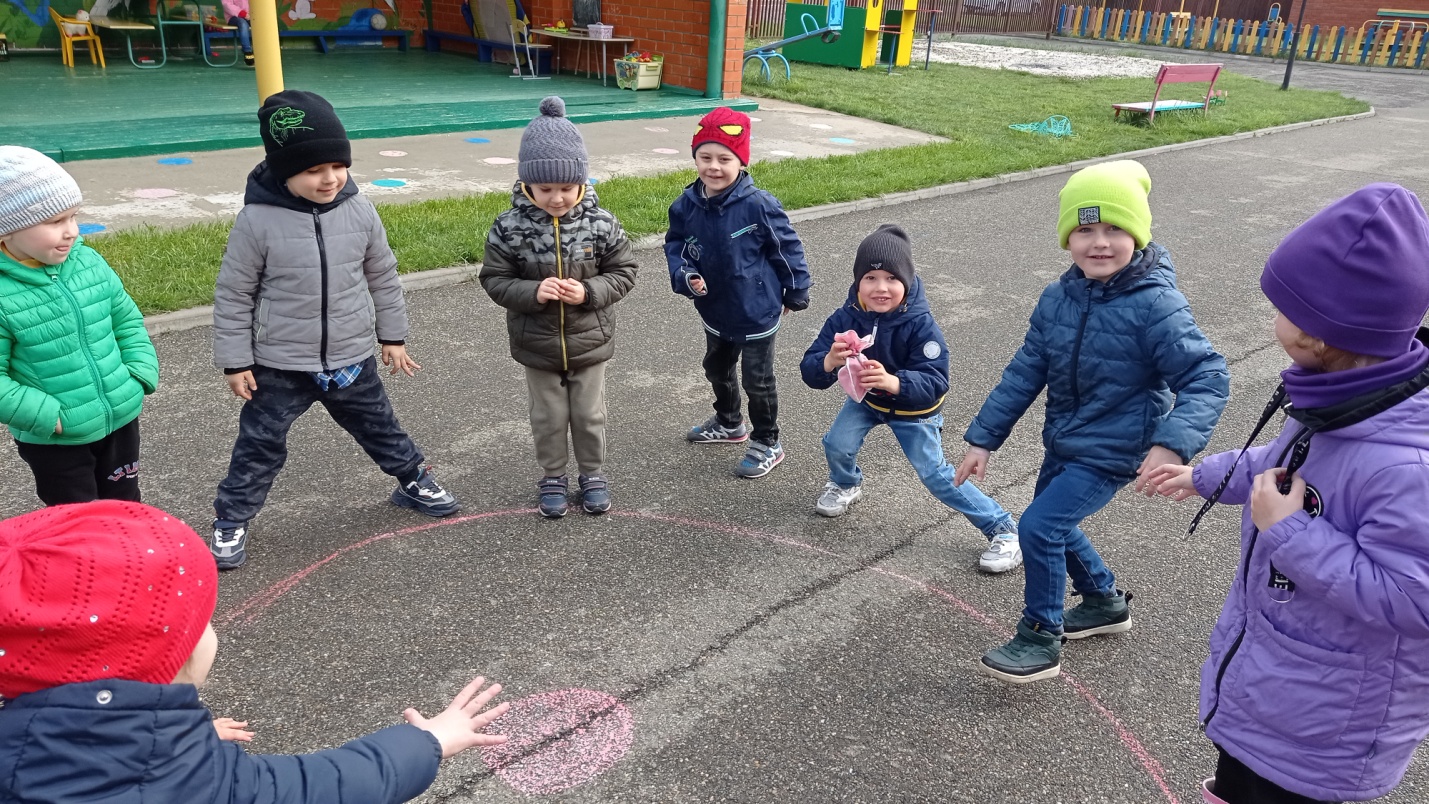 Фото 14.  Знакомство с подвижной игрой «Достань платок»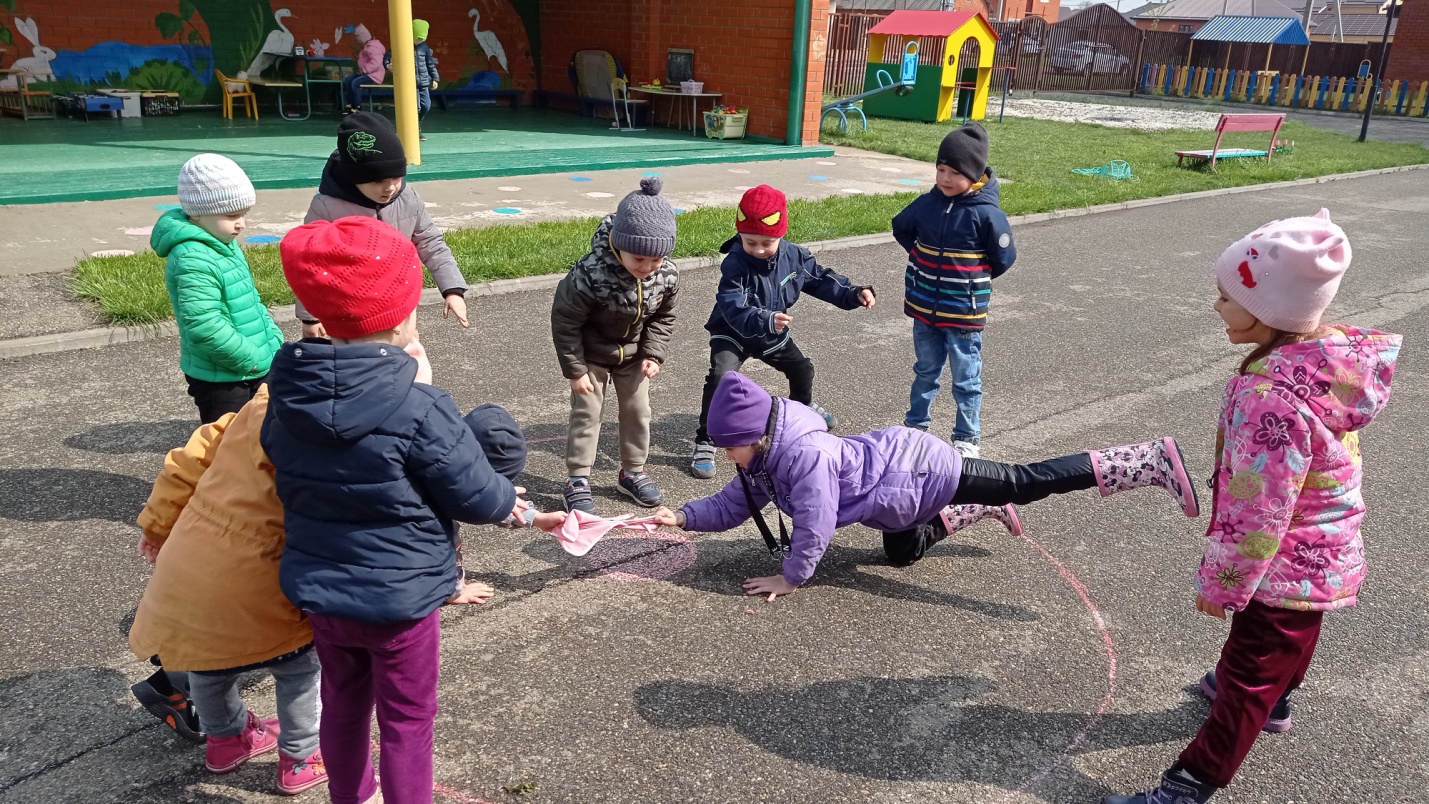 Фото 15. Знакомство с подвижной игрой «Достань платок»Сентябрь 2021 г.Содержание работыРезультатСентябрь 2021 г.Работа с методическим материалом, литературой по данной теме. Подбор материалов для реализации проекта.Литература:Вакуленко Е.Г., Мирук М.В., Чуп О.В. Декоративно-прикладное искусство кубанского казачества. Краснодар: Традиция, 2008.Мальцева Л.В., Пономарев Н.О. Обучение молодежи гончарному ремеслу Кубани // Гуманитарные, социально-экономические и общественные науки. 2013. №1. С. 145-150.Маслов А.В. Кубанская старина: жизнь и быт казаков: элективный курс. Краснодар: Перспективы образования, 2007.Содержание работыСодержание работыОктябрь 2021 г.-Знакомство детей с устройством казачьей хаты. -Знакомство с устройством двора (сарай, хлев, амбар, плетень, дробина, телега, колодец и др.). -Промысел (охота, рыболовство, скотоводство, земледелие) -Экскурсия на кубанское подворье детского сада (приложение 1, фото 1)-Беседа «Что такое промысел»-Экскурсия в музей д/с «Кубанская горница»  (приложение 1, фото 2,3,4)Ноябрь 2021 г.Знакомство с ремеслами казаков: -Кузнечное -Деревообрабатывающее -Кожевенное - Прядильно-ткацкое -Лозоплетение -Гончарное -Беседа "Что такое ремесло"-Беседа «Старые виды ремесел».Декабрь 2021 г.Знакомство с ремеслами казаков:-Гончарное  - Рассматривание иллюстраций с изображением глиняной посуды и предметами быта. (приложение 1, фото 5)- Лепка "Глиняная  посуда" (приложение 1, фото 6,7,8,9)Январь 2022 г.Знакомство с названием посуды (макитра, крынка, махотка, миска, чугунок, горшок, кувшин, чарка, ковш, жбан, кадка и др.). - Знакомство с предметами быта (коромысло, ухват, ушат, доска для стирки, прялка, веретено, утюг, дорожки, рушники и др.). -Знакомство с игрушками (свистульки, ложки, волчок, погремушки, тряпичные куклы и др.)-Выставка глиняной посуды и предметы  быта. (приложение 1, фото 10,11,12) -Рассматривание народных кубанских игрушек (приложение 1 , фото 13)Февраль 2022 г.Знакомство с ремеслами казаков:- Прядильно-ткацкое -Знакомство с подвижной игрой «Достань платок»; (приложение 2, фото 14,15)Март 2022 г.-Знакомство с одеждой казачки (рубаха, сорочка, передник, юбка, плюшка) -Знакомство с одеждой казака (папаха, рубаха, черкеска, чекмень, бешмет, шаровары, архалук, бурка, тулуп, кушак, башлык). -Рисование «Юбка казачки» (приложение 1, фото16,17)Апрель 2022 г.Знакомство с ремеслами казаков:-Лозоплетение -Ручной труд : "Плетень" (приложение 1, фото18,19 )Содержание работы РезультатМай 2022 г.-Презентация «Ремесла и традиции и Кубани».-"Макет кубанского подворья с элементами использования ремесел"(приложение 1, фото 20)